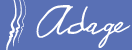 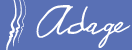 Données généralesLe projetFormat du projet : 12 heures – Libre (20 heures minimum) – Atelier artistique – Atelier scientifiqueTitre du projet :     12   20+   AA   AS   …………………………………………………Description :………………………………………………………………………………………………………………………………………………………………………………………………………………………………………………………………………………………………………………………………………………………………………………………………………………………………………………………………………………………………………………………………………………………………………………………………………………………………………………………………………………………………………………………………………………………………………………………………………………………………………………………………Domaines artistiques et culturels :…………………………………………………………………- …Partenaires :…………………………………………………………………- …Articulation avec un projet 1er degré : Indiquer le(s) nom(s) et la(les) commune(s) de l’(des) école(s) concernée(s)…………………………………………………………………- …   Établissements 2nd degré associés :Indiquer le(s) nom(s) et la(les) commune(s) de l’(des) établissement(s) concerné(s)…………………………………………………………………- …Les participants	Professeur coordonnateur du projet :Nom, discipline et mail académique : …………………………………………………………………Classes engagées :Intervenants :Nom, profession, localisation, structure de rattachement éventuelle et SIRET du ou des intervenants :  …………………………………………………………………- …Formation des enseignants :…………………………………………………………………………………………………………………………………………Besoins de formation :…………………………………………………………………………………………………………………………………………Le contenu du projet	Rencontrer :…………………………………………………………………………………………………………………………………………………………………………………………………………………………………………………………………………………………………………………………………………………………………………………………………………………………………………………………………………………………………………………………………………………………………………Pratiquer :…………………………………………………………………………………………………………………………………………………………………………………………………………………………………………………………………………………………………………………………………………………………………………………………………………………………………………………………………………………………………………………………………………………………………………Connaître :…………………………………………………………………………………………………………………………………………………………………………………………………………………………………………………………………………………………………………………………………………………………………………………………………………………………………………………………………………………………………………………………………………………………………………Articulation EPI/AP : ………………………………………………………………………………………………………………..Restitutions envisagées :…………………………………………………………………………………………………………………………………………………………………………………………………………………………………………………………………………………………………………………………………………………………………………………………………………………………………………………………………………………………………………………………………………………………………………Étapes prévisionnelles :…………………………………………………………………………………………………………………………………………………………………………………………………………………………………………………………………………………………………………………………………………………………………………………………………………………………………………………………………………………………………………………………………………………………………………Les actions pass Culture	Nom de l’offreur culturel ou artistique : ……………………………………………………….Titre de l’offre : …………………………………………………………………………………..Date(s) prévue(s) : ……………………..Classes ou groupes d’élèves concernés (niveau et effectif prévisionnel : …………………………..L'atelier	Pratique artistique ou scientifique en atelier : OUI / NONJour et plage horaire : …………………………….…………Nombre d'élèves de l'atelier : … élèves Nombre total de séances d'atelier : … séancesNombre total d’heures d’intervention de l’artiste ou du scientifique dans l’atelier : … heuresCommentaires :……………………………………………………………………………………………………………………………………………………………………………………………………………………………………………………………………………………Le budget prévisionnel	Projet d'éducation artistique et culturelle 2023-2024Nom de l’établissement : …………………………..Professeur référent culture : ……………………………………………………… Niveau(x) et effectif(s) prévisionnel(s) : ……………………….Nom, discipline et mail académique des enseignants impliqués : …………………………………………………………………- …Dépenses….. €Interventions de professionnels….. €- ………………………………………………………………………………………………..…..  - …Sorties….. €- ………………………………………………………………………………………………..…..- …Frais de fonctionnement….. €- ………………………………………………………………………………………………..…..  - …Frais de déplacement….. €- ………………………………………………………………………………………………..…..- …Recettes…. €Ressources établissement….. €- ………………………………………………………………………………………………..…..- …Subventions demandées aux collectivités locales….. €- ………………………………………………………………………………………………..…..- …Autres apports….. €- ………………………………………………………………………………………………..…..- …Reste à financer(Le montant du « reste à financer » correspond à celui de la subvention demandée dans le cadre de l’appel à projets.)….. €